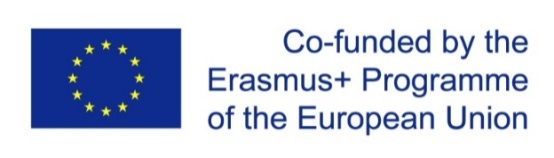 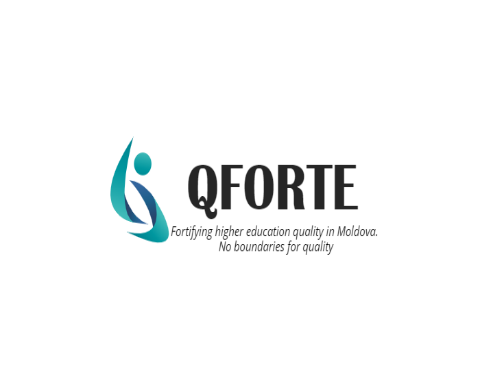 Project title: “ENHANCEMENT OF QUALITY ASSURANCE IN HIGHER EDUCATION SYSTEM IN MOLDOVA-QFORTE” Project No. 618742-EPP-1-2020-1-MD-EPPKA2-CBHE-SP11 Martie 2022, ChisinauONLINE 14.00 - 18.00 EEST / 13:00 – 17:00 CETȘEDINȚA CONSORTIULUI      Membrii Consorțiului proiectului Erasmus+ „Enhancement of Quality Assurance in Higher Education System in Moldova – QFORTE”, s-au întrunit într-o ședință de lucru.      Ședința a fost prezidată de către Nadejda VELIȘCO, coordonatorul Proiectului „QFORTE”. La eveniment au participat reprezentanții instituțiilor de învățământ superior din Republica Moldova, parteneri locali ai proiectului și reprezentanții partenerilor Uniunii Europene.       În cadrul evenimentului au fost raportate și analizate pachetele de lucru și nivelul de implementare a acestora. La fel au fost trasate noile obiective ale proiectului, printre care unele actualizări a pachetelor de lucru, care răspund de creșterea capacităților instituționale pentru implementarea reformei asigurării calității studiilor (QA) și a managementului proiectului.       Menționăm că Universitatea de Stat din Moldova este coordonatorul proiectului „Îmbunătățirea Asigurării Calității în Sistemul de Învățământ Superior din Moldova”, care are scopul de a promova și consolida cultura asigurării calității în Republica Moldova; de a constitui consensul național al actorilor-cheie cu privire la problemele de dezvoltare până în noiembrie 2023; de a dezvolta și promova cadrul legislativ național și a stimula schimbările de reglementare privind asigurarea calității în instituțiile de învățământ superior din Moldova până în noiembrie 2023.Parteneri locali:Universitatea de Stat din Moldova (USM) – coordonatorMinisterul Educației și Cercetării a Republicii Moldova (MERRM)Agenția Națională de Asigurare a Calității în Educație și Cercetare (ANACEC)Academia de Studii Economice (ASEM)Academia de Muzică, Teatru și Arte Plastice (AMTAP)Universitatea de Stat “Alecu Russo” din Bălți (USARB)Universitatea de Stat din Cahul (USC)Universitatea de Stat din Comrat (KDU)Universitatea de Studii Politice și Economice Europene “Constantin Stere” (USPEE).Parteneri UE:Universitatea din Montpellier, Franța (UM)Universitatea din Salamanca, Spania (USAL)Universitatea din Leipzig, Germania (ULEI)Institutul de Dezvoltare și Cercetare a Politicilor Europene din Maribor, Slovenia (EPDRI)Rețeaua de agenții de asigurare a calității din Europa Centrală și de Est (CEENQA)